UTAH DEPARTMENT OF AGRICULTURE AND FOOD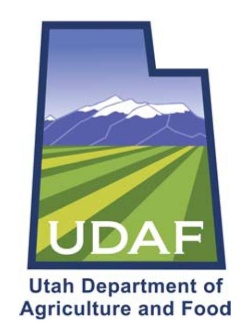 December 6st, 2019The Utah Department of Agriculture and Food (UDAF) are accepting Invasive Species Mitigation Weed Control Grant Applications for the 2020-21 seasons. The goal of this program is to allocate funds to projects which have management strategies with a high degree of potential success in the State of Utah.Eligible Organizations:  Universities; Cooperative Weed Management Areas (CWMA’s); County Weed Boards; Federal or State Agencies; Federal, State, Tribal or Private Landowners; Conservation Districts, nonprofits, and/or other Political Subdivisions.Limit of Requests:  For FY 2020-21, projects will be funded for the current year only, with the possibility of renewing funding for a multi-year project, based on available funds. Funding for projects will begin July 1, 2020 and terminate June 30, 2021.For FY 2020-21, UDAF is looking for projects that target high priority species and will reduce the number outlier populations.  The maximum funding amount of $150,000 will be lifted again in 2020-21 for large multi-year projects applications.  It is highly recommended that multi-year proposals include a 3-5 year management plan, an extensive monitoring component, solid participating partners, and a strong restoration component.  Application Due Date:  Friday January 24, 2020Eligible Activities:Early detection & rapid responseTreating critical acres that protect larger land use areasMonitoring and preventing the spread of small populations and new introductionsMonitoring and rehabilitating established infestationsResearch related to invasive speciesRanking / Incomplete Applications:  Only complete applications will be moved to the ranking committee for project ranking.  As part of UDAF’s dedication to excellence, each grant application will be reviewed for completeness.  Any applications which are incomplete will not be considered for ranking and funding.  All applications will require a Utah Spatial Invasive Infestation Project Analysis (SIIPA) included.  If you are not familiar with the Utah SIIPA, you will need to download the SIIPA modeling ISM Training guide from http://ag.utah.gov. If you need additional assistance using SIIPA please contact Aaron Eagar.Specific Ranking Criteria:Early Detection Rapid Response / Project ManagementRehabilitation / TreatmentWildfire Threat / RiskEconomic BenefitWildlife ImpactRequired Grant Proposal Attachments: Application will include a Utah SIIPA Geodatabase file of your project area. (Generated by SIIPA tool)Application will include a Utah SIIPA Project Report. (Generated by SIIPA tool)Applications including any ground disturbance will be required to submit a supplemental .pdf and shape file of the area to be disturbed for archeological clearance.  No ground disturbance will proceed without written approval from UDAF as defined in U.C.A. 9-8-404(1)(a).If a County is listed as the fiscal agent, the County must have an active Weed Board and be up to date on the required year end reports to UDAF.If a Federal Agency is listed as the fiscal agent then they are required to match grant dollars at least 1:1 (match must be monetary and not in-kind)Prohibited Activities:  The Noxious Weed Grants are intended to control or manage noxious weeds with “on the ground work”.  Invasive Species Mitigation (ISM) Grants will not be awarded for mapping without active on the ground treatment. A minimal amount of Noxious Weed Grant funding (less than $5,000) can be used for the purchase of incidental equipment needed to complete a project.  The purchase of large pieces of equipment, such as four-wheelers and large spray tanks are not allowed unless prior permission has been given.  Funds listed in the (Other) category within the budget and scope of work will require an attached budget sheet defining how funds will be allocated. Funding Allocation Information:$1,800,000 of available funds reserved for Invasive Species projects.$200,000 UDAF grant oversight costsAll projects will be ranked competitively in each category and dollar amounts requested in application will reflect the maximum amount of funding allowed.  Administrative Overhead CostsThe Grantee may include up to a maximum of 10% of the project costs to provide for planning and administration of the grant.In this administrative cost, the following items should be listed and included:Project Reports (required)Mapping and Complete GIS Information for the project (required)Project Monitoring Costs (required)FY2020-21 Grant Application Forms are available at http://ag.utah.gov.   When completed, approved, and signed by your organization, please email to:  aeagar@utah.gov Aaron Eagar, ISM Program ManagerDivision of Plant Industry and ConservationUtah Department of Agriculture and Food(801) 538-7186 office(801) 602-1961 cellaeagar@utah.gov  email